Диагностическая работа для учащихся 8-9 классовЧИТАТЕЛЬСКАЯ ГРАМОТНОСТЬИНСТРУКЦИЯ ДЛЯ УЧАЩИХСЯВам предстоит выполнить работу, оценивающую то, насколько внимательно и вдумчиво вы умеете читать разные тексты. На выполнение всей работы даётся 45 минут. Нужнобудет прочитать несколько текстов и выполнить задания к ним. Выполняя работу, вы можетепостоянно обращаться к текстам, перечитывать их. Если вы не знаете, как выполнить задание, пропустите его и переходите к следующему. Если останется время, попробуйте выполнить пропущенные задания. Если вы ошиблись и хотите исправить свой ответ, то зачеркнитеего и запишите нужный ответ.БЛОК 1Прочитайте текст и выполните задания.«30 июня 1941 года был создан чрезвычайный орган – во главе со Сталиным. Он сталавторитетным органом руководства обороной страны, сосредоточившим в своих руках всюполноту власти. Гражданские, партийные, советские организации были обязаны выполнятьвсе его постановления и распоряжения ˂…˃ На заседания приглашались народные комиссары, которым предстояло принять участие в обеспечении операций» (отрывок о ВеликойОтечественной войне).«Я лично впервые услышал об этом плане …29 июля 1940 года. В этот день генералполковник Иодль … заявил, что фюрер решился подготовить войну против России. Фюреробосновал это тем, что война должна произойти так или иначе, так лучше будет, если этувойну провести в связи с уже происходящей войной и во всяком случае, начать необходимыеприготовления к ней». (из воспоминаний немецкого офицера)Начав наступательную операцию в конце сентября, уже к 8 октября город Москва находился в осаде. Немцы оказались всего в 20 км от столицы, но из-за героического сопротивления советской армии, а также неблагоприятных погодных условий, армии Вермахта утратили атакующий потенциал.Таким образом, блицкриг Гитлера провалился, а советская армия начала постепенноперехватывать инициативу.5 декабря 1941 года Красная Армия перешла в контрнаступление по всему участкуфронта. Немцы не смогли сдержать наступление и были отброшены на 150 км от столицы.(историческая справка)Датой начала разработки операции «Цитадель» следует считать 13 марта, когда вышел приказ за подписью Гитлера с целями боевых действий на советско-германском фронтена весну-лето 1943 года. В наступлении на Курском выступе должны были принять участиедве группы армий – «Юг» и «Центр». (историческая справка)План Гитлера и суть операции «Барбаросса» заключались в том, чтобы быстро и неожиданно напасть на советские войска на их же территории и, воспользовавшись замешательством противника, разбить Красную армию. Затем в течение двух месяцев армия Германии должна была продвинуться вглубь страны и завоевать Москву.Задания по тексту.1. Укажите название органа власти периода Великой Отечественной войны, о которомидет речь.А) Государственный Комитет ОбороныБ) РеввоенсоветВ) Совет по эвакуацииГ) Совет труда и обороныОтвет: ____ .2. В Сталинградской битве героически сражалась 62-я армия под командованием генералаА) В.И. ЧуйковаБ) Д.М. КарбышеваВ) В.К. БлюхераГ) М.В. Фрунзе
Ответ: ____ .3. Определите название плана, о котором говорится в одном из текстов.А) «Тайфун» Б) «Цитадель» В) «Натиск на Восток» Г) «Барбаросса»Ответ: ____ .4. Что относится к завершающему этапу Великой Отечественной войныА) Восточно-Прусская операция Б) Оборона СевастополяВ) Битва на Орловско-Курской дуге Г) Смоленское сражениеОтвет: ____ .5. Разведка Германии в 1942 году провела удачную операцию по дезинформации советского руководства под кодовым названием:А) «Кремль» Б) «Москва» В) «Ост» Г) «Барбаросса»Ответ: ____ .6.С чем связано завершение коренного перелома в ходе Великой Отечественной войны?А) с битвой под Москвой Б) со Сталинградской битвойВ) с Курской битвой Г) с битвой за ДнепрОтвет: ____ .7. Контрнаступление советских войск под Сталинградом началосьА) 5 декабря 1941 г. Б) 19 ноября 1942 г.В) 5 июля 1943 г. Г) 6 июня 1944 г.Ответ: ____ .8. Расположите в хронологической последовательности события Второй мировой войны и Великой Отечественной войны.А) Смоленское сражение Б) Полное освобождение Ленинграда от блокадыВ) объявление Советским Союзом войны Японии Г) Курская битваОтвет: _____ .9. Последствием Московской битвы было то, чтоА) был открыт второй фронт в Европе Б) произошел коренной перелом в войнеВ) был сорван немецкий план молниеносной войны Г) Германия начала терять своих союзников.Ответ: _____ .10. Установите соответствие между кодовыми и историческими названиями операций вгоды Великой Отечественной войны:1) «Концерт» А) партизанская операция в Белоруссии2) «Тайфун» Б) Курская битва3) «Уран» В) Битва за Москву4) «Цитадель» Г) Сталинградская битваОтвет: _____ . ЗАДАНИЕ 2Прочитайте текст и выполните задания.М. Шолохов. Отрывки из рассказа«Судьба человека»«Он положил на колени большие темные руки,сгорбился. Я сбоку взглянул на него, и мне стало чтото не по себе… Видали вы когда-нибудь глаза,  словно   присыпанные пеплом, наполненные такой неизбывной                 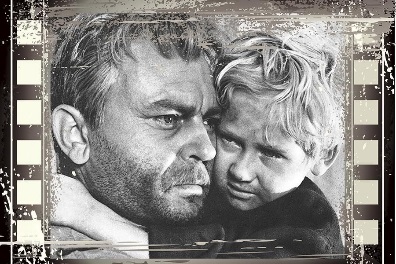 смертной тоской, что в них трудно смотреть? Вот такие  глаза были у моего случайного собеседника».   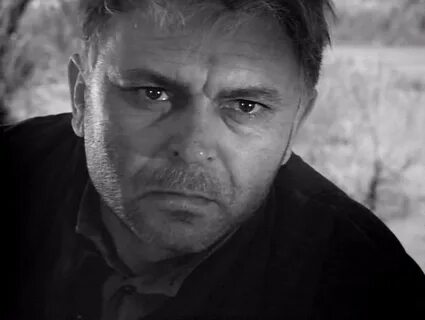    «…немного погодя заговорили вполголоса, зашептались: кто откуда, какой области, как в плен попал; в темноте товарищи из одного взвода или знакомцы из одной роты порастерялись, начали один одного потихоньку окликать. И слышу я рядом с собой такой тихий разговор. Один говорит: «Если завтра, перед тем как гнать нас дальше, нас выстроят и будут выкликать комиссаров, коммунистов и евреев, то ты, взводный, не прячься! Из этого дела у тебя ничего не выйдет. Ты думаешь, если гимнастерку снял, так за рядового сойдешь? Не выйдет! Я за тебя отвечать не намерен. Я первый укажу на тебя! Я же знаю, что ты ‒ коммунист и меня агитировал вступать в партию, вот и отвечай за свои дела». Это говорит ближний ко мне, какой рядом со мной сидит, слева, а, с другой стороны, от него чей-то молодой голос отвечает: «Я всегда подозревал, что ты, Крыжнев, нехороший человек. Особенно, когда ты отказался вступать в партию, ссылаясь на свою неграмотность. Но никогда я не думал, что ты сможешь стать предателем. Ведь ты же окончил семилетку?» Тот лениво так отвечает своему взводному: «Ну, окончил, и что из этого?» Долго они молчали, потом, по голосу, взводный тихо так говорит: «Не выдавай меня, товарищ Крыжнев». А тот засмеялся тихонько. «Товарищи, ‒ говорит, ‒ остались за линией фронта, а я тебе не товарищ, и ты меня не проси, все равно укажу на тебя. Своя рубашка к телу ближе». Замолчали они, а меня озноб колотит от такой подлючности. «Нет, ‒ думаю, ‒ не дам я тебе, сучьему сыну, выдать своего командира! Ты у меня из этой церкви не выйдешь, а вытянут тебя, как падлу, за ноги!» Чуть-чуть рассвело ‒ вижу: рядом со мной лежит на спине мордатый парень, руки за голову закинул, а около него сидит в одной исподней рубашке, колени обнял, худенький такой, курносенький парнишка, и очень собою бледный. «Ну, — думаю, ‒ не справится этот парнишка с таким толстым мерином. Придется мне его кончать». Тронул я его рукою, спрашиваю шепотом: «Ты ‒ взводный?» Он ничего не ответил, только головою кивнул. «Этот хочет тебя выдать?» ‒ показываю я на лежачего парня. Он обратно головою кивнул. «Ну, ‒ говорю, ‒ держи ему ноги, чтобы не брыкался! Да поживей!» ‒ а сам упал на этого парня, и замерли мои пальцы у него на глотке. Он и крикнуть не успел. Подержал его под собой минут несколько, приподнялся. Готов предатель, и язык на боку!»Задания по тексту. 1. Шолохов – мастер детали. Одной фразой писатель может раскрыть все, что на душе у героя. Какой деталью уже в начале рассказа писатель передает всю глубину горя героя? Ответ: ___________ . 2. «Словно присыпанные пеплом» – то есть какие, какого цвета? а) серые б) голубые Ответ: _______________ . 3. Народная мудрость гласит: Глаза – зеркало души». О чём говорят глаза нашего героя? Ответ: __________________________________________________________________________ 4. Почему такое сравнение приводит автор: цвет глаз не просто серый, а именно похож на цвет пепла? Ответ: __________________________________________________________________________ 5. Может ли в таком состоянии человек лишить себя жизни? Ответ: __________________________________________________________________________ 6. Какие варианты человеческого поведения изображает Шолохов в этой сцене: солдат ‒ христианин, Крыжнёв, взводный, доктор? (эпизод «В церкви») Ответ: __________________________________________________________________________ ________________________________________________________________________________ 7. Почему Соколов убивает человека во 2-м эпизоде? а) из-за ссоры б) из-за неприязни в) как предателя Ответ: _____ . 8. Какими моральными принципами руководствовался Соколов, когда решился на убийство? а) любовь б) доброта в) человеческое достоинство г) гуманизм? Ответ: _______ ОТВЕТЫ К ЗАДАНИЯМ БЛОК 1 1. а. 2. а. 3. г. 4. а. 5. а. 6. в. 7. г. 8. а, г, б, в. 9. в. 10. а, в, г, б. 11. из-за героического сопротивления советской армии, а также неблагоприятных погодных условий. 12. А) «Барбаросса» Б) «Тайфун» В) «Цитадель». БЛОК 2 1. глаза героя. 17 2. а. 3. Глаза много говорят о человеке. Все, что пережил человек, все его страдания можно прочесть в его глазах... 4. Пепел там, где все сожжено, разрушено. В душе героя – пепелище, разочарование, пустота. Цветовая деталь помогает понять состояние героя. 5. может, если потеряет веру в смысл жизни. 6. в эпизоде в церкви Шолохов раскрывает возможные типы человеческого поведения в бесчеловечных обстоятельствах. Разные персонажи здесь воплощают разные жизненные позиции. 7. в. 8. в, г.Диагностическая работа для учащихся 8-9 классовЧИТАТЕЛЬСКАЯ ГРАМОТНОСТЬПояснительная запискаНазначение диагностической работыЧитательская грамотность ‒ один из важнейших метапредметных результатов в требованиях федеральных государственных образовательных стандартов общего образования. Всвязи с этим цель проведения диагностической работы – охарактеризовать индивидуальныйуровень достижения обучающимися 8-9 классов метапредметных образовательных результатов на основе анализа способности применять отдельные познавательные, регулятивные,коммуникативные универсальные учебные действия при работе с текстом. На основании выполнения диагностической работы оценивается овладение обучающимися читательской грамотностью как составляющей функциональной грамотности личности.Содержание и структура диагностической работыДиагностическая работа направлена на проверку универсальных учебных действий(УУД) по работе с информацией и чтению, являющихся составной частью метапредметных(познавательных) умений. Работа состоит из 2-х тематических блоков (блок – это текст и задания к нему) и проверяет сформированность умений понимать, использовать, оцениватьтексты, размышлять о них и заниматься чтением для того, чтобы достигать своих целей,расширять свои знания и возможности.При разработке заданий диагностической работы за основу было взято определение,которое применяется в международном исследовании PISA: «Читательская грамотность −способность человека понимать, использовать, оценивать тексты, размышлять о них и заниматься чтением для того, чтобы достигать своих целей, расширять свои знания и возможности, участвовать в социальной жизни»Работа включает следующие по форме ответа задания:- с выбором одного или нескольких ответов;- с развёрнутым ответом.Работа выполняется в течение 40 минут; это время включает чтение текстов и выполнения заданий к ним.Диагностическая работа для учащихся 8-9 классовЧИТАТЕЛЬСКАЯ ГРАМОТНОСТЬИНСТРУКЦИЯ ДЛЯ УЧАЩИХСЯВам предстоит выполнить работу, оценивающую то, насколько внимательно и вдумчиво вы умеете читать разные тексты. В работе две части, на выполнение всей работы даётся40 минут. Нужно будет прочитать несколько текстов и выполнить задания к ним. В некоторых заданиях нужно выбрать один или несколько ответов из предложенных, отметив их «√».В других требуется записать краткий ответ в виде числа или нескольких слов. Есть задания,где нужно дать развернутый ответ. Выполняя работу, вы можете постоянно обращаться ктекстам, перечитывать их. Если вы не знаете, как выполнить задание, пропустите его и переходите к следующему. Если останется время, попробуйте выполнить пропущенные задания.Если вы ошиблись и хотите исправить свой ответ, то зачеркните его и запишите нужный ответ.Блок 1Прочитайте тексты о реках России и выполните задания.Енисе й (нен. Ензя’ ям’, эвенк. Ионэси, южноселькупск. На ндыс, Ня ндысе, северноселькупск. П л Тяас олд, кет. Хук, хакас. Ким суг, тыв. Улуг Хем) ‒ река в Сибири, одна изсамых длинных и полноводных рек мира и России. Впадает в Карское море Северного Ледовитого океана. Длина ‒ 3487 км, площадь водосборного бассейна ‒ 2 580 000 км² (второй повеличине в России), а годовой сток составляет 624,41 км³ (самая полноводная река в России).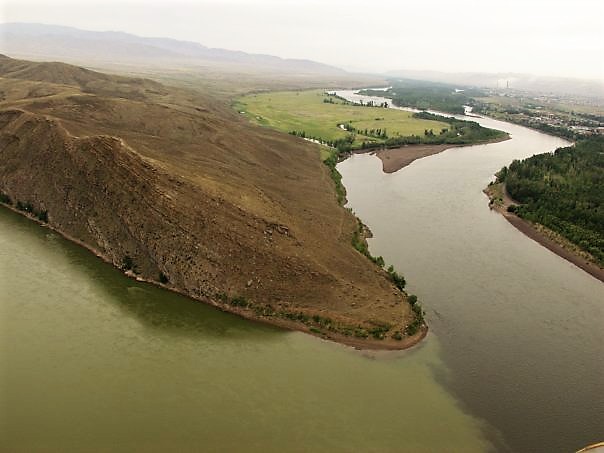 ГеографияОдна из крупнейших рек мира: длина реки от места слияния Большого Енисея и Малого Енисея ‒ 3487 км (с Малым Енисеем ‒ 4287 км, от истоков Большого Енисея ‒ 4092(4123) км). Длина водного пути: Идэр ‒ Селенга ‒ озеро Байкал ‒ Ангара ‒ Енисей составля-33ет 5550 км. По площади бассейна (2580 тыс. км²) Енисей занимает 2-е место среди рек России и Евразии (после Оби) и 7-е место среди рек мира. Для бассейна Енисея характерна резкая асимметричность: его правобережная часть в 5,6 раза обширнее левобережной.Енисей ‒ природная граница между Западной и Восточной Сибирью. ЛевобережьеЕнисея заканчивает великую Западно-Сибирскую равнину, а правобережье представляетцарство горной тайги. От Саян до Северного Ледовитого океана Енисей проходит через всеклиматические зоны Сибири. В его верховьях живут верблюды, в низовьях ‒ белые медведи.Собственно Енисей начинается от города Кызыла, где сливаются Большой Енисей иМалый Енисей. Высота истока ‒ 619,5 м над уровнем моря. На протяжении первых 188 кмЕнисей течёт под названием Верхний Енисей (Улуг-Хем), в пределах северного борта Тувинской котловины река разбивается на рукава, русло изобилует перекатами, ширина колеблется от 100 до 650 м; глубины на плёсах 4-12 м, на перекатах не более 1 м. От Шагонара начинается Саяно-Шушенское водохранилище, образованное плотиной Саяно-ШушенскойГЭС. Приняв слева реку Хемчик, Енисей поворачивает на север и на протяжении 290 кмпрорывается через горы Западного Саяна и Минусинскую котловину. Ниже плотины СаяноШушенской ГЭС начинается небольшое Майнское водохранилище, заканчивающееся Майнской ГЭС. После впадения левого притока ‒ реки Абакан ‒ начинается Красноярское водохранилище (длина 360 км), образованное плотиной Красноярской ГЭС, расположенной у города Дивногорска, в месте пересечения Енисеем отрогов Восточного Саяна. Ширина долиныздесь 5 км, русла ‒ более 500 м. Между Красноярском и устьем Ангары долина Енисея вновьрасширяется, река теряет горный характер, но в русле ещё имеются подводные гряды ‒ продолжение отрогов Енисейского кряжа. Ниже впадения Ангары характер долины и руслаЕнисея резко меняется. Правый берег остаётся гористым, левый становится низким, пойменным. Ширина долины Енисея у устья Нижней Тунгуски около 40 км, у Дудинки и УстьПорта до 150 км, русла 2,5-5 км; минимальные глубины всего нижнего Енисея колеблются от5 до 8,5 м. Ниже Дудинки преобладающие глубины 20-25 м, русло разбивается на рукава,острова достигают длины 20 км.От устья реки Курейки, где уже ощущаются приливные колебания уровня, начинаетсяприустьевой участок русла Енисея. Русло утрачивает нормальный вид в месте впадения рекиЕнисей в Енисейский залив в створе, проходящем через устье протоки Фунтусова (точка скоординатами 69°36′40″ с. ш., 84°32′40″ в. д.) и мыс Крестовский. Ниже этого створа начинается расширение Енисейского залива с пойменной (слева) и островной (справа) многорукавностью: ниже посёлка Усть-Порт расположена собственно дельта Енисея, выдвинувшаяся взалив в виде сочетания рукавов и проток с осерёдками и пойменными массивами ‒ вплоть до71-й параллели, где ширина залива увеличивается до 44 км. В дельте также отмечен промывной режим. Бреховскими островами Енисейский залив делится на множество проток, из которых выделяются четыре основные рукава: Охотский Енисей, Каменный Енисей, БольшойЕнисей и Малый Енисей; общая ширина залива здесь составляет 50 км. Ниже по течениюЕнисейский залив Карского моря принимает форму эстуария.ГидрологияЕнисей относится к типу рек смешанного питания с преобладанием снегового. Доляпоследнего немного менее 50%, дождевого 36-38%, подземного в верховьях до 16%, к низовьям она уменьшается. Замерзание Енисея начинается в низовьях (начало октября). ДляЕнисея характерны интенсивное образование внутриводного льда, осенний ледоход. Ледостав в низовьях с конца октября, в середине ноября в среднем течении и у Красноярска и вконце ноября ‒ декабре в горной части. На отдельных участках в русле возникают мощныеналеди. Для большей части Енисея характерно растянутое весеннее половодье и летние паводки, зимой резкое сокращение стока (но уровни падают медленно из-за развития зажоров).Для верховьев характерно растянутое весенне-летнее половодье. Половодье на Енисее начинается в мае, иногда в апреле, на среднем Енисее несколько раньше, чем на верхнем, на нижнем в середине мая ‒ начале июня. Весенний ледоход сопровождается заторами. Размах ко-34лебаний уровня Енисея в верховьях 5-7 м в расширениях и 15-16 м в сужениях, в нижнем течении он больше (28 м у Курейки), к устью уменьшается (11,7 м у Усть-Порта).Расход воды в начале Енисея, у Кызыла, составляет 1009 м³/с, в районе Саяногорска1484 м³/с, Красноярской ГЭС 2723 м³/с, в районе Красноярска 2864 м³/с, возле Енисейска7724 м³/с, после впадения притока Подкаменная Тунгуска 10768 м³/с, у Игарки 18395 м³/с.Средний расход воды (м³/с) реки Енисей по месяцам с 1936 по 1999 гг. (замеры производились на гидрологическом посту в Игарке)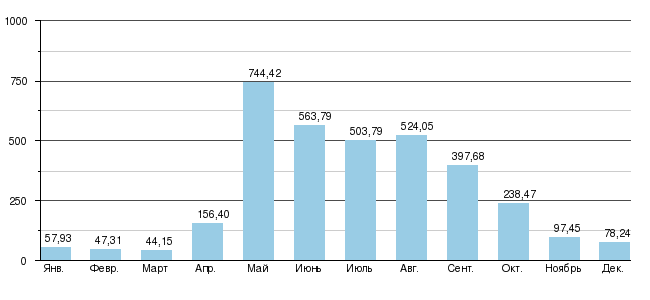 Волга (мар. Юл, чуваш. Атӑл, тат. Идел, ног. Эдил, калм. Иҗил-һол, каз. Еділ, эрз.Рав) ‒ река в европейской части России (небольшая часть дельты Волги, вне основного руслареки, находится на территории Казахстана). Одна из крупнейших рек на Земле и самаябольшая по водности, площади бассейна и длине в Европе, а также крупнейшая в мире река,впадающая в бессточный (внутренний) водоём.Длина реки составляет 3530 км (до постройки водохранилищ ‒ 3690 км), а площадьводосборного бассейна ‒ 1360 тыс. км². Годовой сток составляет 254 км³.На Волге расположены четыре города-миллионера (от истока к устью): Нижний Новгород, Казань, Самара и Волгоград. В 1930‒1980-х годах на Волге было построено восемьгидроэлектростанций, являющихся частью Волжско-Камского каскада.Прилегающая к Волге часть территории России называется Поволжьем.Географическое положение Волга берёт начало на Валдайской возвышенности (на высоте 228 метров) и впадает в Каспийское море. Устье реки лежит на 28 метров ниже уровня моря. Волга ‒ крупнейшая в мире река внутреннего стока, то есть не впадающая в мировой океан. Речная система бассейна Волги включает 151 тысячу водотоков общей протяжённостью 574 тыс. км. Волга принимает около 200 притоков. Левые притоки многочисленнее и многоводнее правых. После Камышина значительных притоков нет. Бассейн Волги занимает около ⅓ европейской территории России и простирается от Валдайской и Среднерусской возвышенностей на западе до Урала на востоке. Основная, питающая часть водосборной площади Волги, от истока до городов Нижнего Новгорода и Казани, расположена в лесной зоне, средняя часть бассейна до городов Самары и Саратова ‒ в лесостепной зоне, нижняя часть ‒ в степной зоне до Волгограда, а южнее ‒ в полупустынной. Волгу принято подразделять на верхнюю Волгу ‒ от истока до устья Оки, среднюю ‒ от впадения Оки до устья Камы и нижнюю ‒ от впадения Камы до впадения в Каспийское море. 36 Гидрологический режим Основное питание Волги осуществляется снеговыми (60% годового стока), грунтовыми (30%) и дождевыми (10 %) водами. Естественный режим характеризуется весенним половодьем (апрель - июнь), малой водностью в период летней и зимней межени и осенними дождевыми паводками (октябрь). Годовые колебания уровня Волги до регулирования достигали у Твери 11 м, ниже Камского устья ‒ 15-17 м и у Астрахани ‒ 3 м. С постройкой водохранилищ сток Волги зарегулирован, колебания уровня резко уменьшились. Сильные паводки случались на Волге в 1709, 1719, 1853, 1908 и 1926 годах. Кроме того, в связи с подъёмом уровня при создании водохранилищ вдоль низменных берегов в ряде городов образовались широкие и часто мелководные заболоченные лиманы и затоны, а также построены инженерные защитные сооружения в виде дамб, резервных насосов и т. п. Среднегодовой расход воды у Верхневолжского бейшлота 29 м³/с, у города Твери ‒ 182, у города Ярославля ‒ 1110, у города Нижнего Новгорода — 2970, у города Самары ‒ 7720, у города Волгограда ‒ 8060 м³/с. Ниже Волгограда река теряет около 2% своего расхода на испарение. Максимальные расходы воды в период половодья в прошлом ниже впадения Камы достигали 67 000 м³/с, а у Волгограда в результате разлива по пойме не превышали 52 000 м³/с. В связи с регулированием стока максимальные расходы половодья резко снизились, а летние и зимние меженные расходы сильно повысились. Водный баланс бассейна Волги до Волгограда в среднем за многолетний период составляет: осадки 662 мм, или 900 км³ в год, речной сток 187 мм, или 254 км³ в год, испарение 475 мм, или 646 км³ в год. До создания водохранилищ в течение года Волга выносила к устью около 25 млн т наносов и 40-50 млн т растворённых минеральных веществ. Температура воды Волги в середине лета (июль) достигает 20-25 °C. Вскрывается Волга у Астрахани в середине марта, в 1-й половине апреля вскрытие происходит на верхней Волге и ниже Камышина, на всём остальном протяжении ‒ в середине апреля. Замерзает в верхнем и среднем течении в конце ноября, в нижнем ‒ в начале декабря; свободной ото льда остаётся около 200 дней, а близ Астрахани около 260 дней. С созданием водохранилищ тепловой режим Волги изменился: на верхних бьефах продолжительность ледовых явлений увеличилась, а на нижних стала короче. Задания по тексту. 1. Какую информацию можно найти в данных статьях? Отметьте ОДИН правильный ответ. 1) Возраст рек. 2) Виды рыб, обитающие в реках. 3) Протяженность рек. 4) Располагаются в Сибири. Ответ: ________________ 2. Какова протяженность реки Енисей? Ответ: ________________ 3. Посмотрите на схему характеристики Волги и определите местоположение истока реки. Ответ: __________________________________________________________________________ 4. Назовите регионы, по которым протекает Енисей. Ответ: _____________ 5. Укажите верное утверждение. Выберите ОДИН правильный ответ. А. Волга – самая полноводная река России. 37 Б. Волга ‒ крупнейшая в мире река, впадающая в бессточный (внутренний) водоём. В. Волга протекает по 10 регионам России. Г. Волга впадает в Черное море. Ответ: _______ 6. В статьях дана основная информация о двух реках России. Заполните таблицу, используя полученную информацию. Утверждение Верно ли в таблице передано соотношение? . Енисей ‒ природная граница между Западной и Восточной Сибирью. 2. Основное питание Волги осуществляется снеговыми (60% годового стока), грунтовыми (30 %) и дождевыми (10%) водами. 3. Бассейн Волги занимает около четверти европейской территории России 4. Волга принимает около 200 притоков. 5. Енисей начинается от города Кызыла. 7. Почему Енисей ‒ природная граница между Западной и Восточной Сибирью? Ответ: __________________________________________________________________________ ________________________________________________________________________________ 8. Выберите одно утверждение, которое противоречит содержанию статьи. А. Волга и Енисей – наиболее протяженные реки России. Б. Обе реки имеют множество притоков. В. При создании водохранилищ никаких изменений в тепловом режиме не произошло. Г. Одна из рек течет на север, другая – на юг. Ответ: ________ 9. Почему приведены несколько названий Волги? Ответ: __________________________________________________________________________ Блок 2 Прочитайте текст и выполните задания. ЛЕГЕНДА О ЕНИСЕЕ Давным-давно существовало одно королевство, в котором правил принц Енисей. Эта страна не знала бед, горя, засухи, войн. В этом королевстве было много богатств. Но самым главным богатствами были живая вода и плодородные земли. В этом королевстве все обращались друг к другу «Брат». Долго жило это королевство без бед. Но в один день в королевство приехали завоеватели. Они захватывали деревню за деревней. А в королевстве никто не умел сражаться. Никто не знал, что нужно делать. Но принц Енисей не растерялся. Недалеко в лесу жила одна колдунья, и Енисей пошёл к ней. ‒ Что нам делать, о великая колдунья? Наше королевство погибает! ‒ Не печалься, принц. Есть один способ прогнать завоевателей. Но он очень дорого обойдётся королевству и тебе. ‒ Я на всё пойду, чтобы спасти королевство! ‒ Хорошо. Чужаков привлекает живая вода и плодородная почва. И если я лишу ваше королевство этих богатств, то чужаки уйдут. 38 Делать было нечего, и Енисей согласился. И тут случилось что-то ужасное. Грянул гром, завыли ветры, и через несколько минут от цветущей долины не осталось ничего. Река, протекающая по городу, высохла, фермы и поля выветрились. Долина стала пустынею. Взглянув на это, завоеватели ушли. Енисей пришёл в город и рассказал обо всём. Но народ был недоволен. Енисей опять пошёл к колдунье. ‒ Великая колдунья! Народ недоволен. Ты бы могла вернуть всё обратно? ‒ Увы. Это мне не под силу. Но в далёкой стране за горами, за лесами живёт великий колдун, который может это исправить. Делать было нечего. Енисей побрёл в город, рассказал народу, но народ ему не поверил. Енисей собрался в путь-дорогу и пошёл. Великое множество опасностей встречалось ему. И овраги, и дикие звери, и охотники. Но выжить Енисею помогала вера в королевство, вера в лучшее, вера в будущее. Наконец, спустя несколько месяцев дороги Енисей нашёл колдуна. ‒ О великий колдун! В моём королевстве было всё хорошо! Но из-за чужаков королевство превратилось в пустыню. Сможешь ли ты вернуть всё как было? ‒ Я вижу, что ты готов на всё ради своего королевства. Плодородие я смогу вернуть, а вот реку живой воды ‒ нет. ‒ Я готов пожертвовать собой ради реки! ‒ Хорошо. Это смелый поступок. Будь по-твоему. Снова над королевством грянул гром, задул ветер. Но теперь из пустыни королевство превратилось вновь в цветущую долину. И, наконец, появилась река. Народ удивился и заликовал. Но Енисея нет уже несколько месяцев. И тут народ решил назвать реку в честь своего принца ‒ Енисей. Задания по тексту. 10. Зачем Енисей пошел к колдунье? А. Хотел жениться. Б. За советом, как одолеть врагов. В. Получить богатства. Г. Обучиться колдовству. 11. Что предложила колдунья? А) Покориться врагу. Б) Лишить Енисея и его народ плодородных земель и реки. В) Сражаться с врагами. Г) Откупиться от врагов. 12. Как отреагировали люди на лишение плодородия земель и исчезновение реки? Ответ найдите в тексте. Ответ: __________________________________________________________________________ 13. Найдите и выпишите из текста только те слова, которые выражают готовность Енисея пожертвовать собой. Ответ: __________________________________________________________________________ 14. Почему реку назвали Енисеем? Отметьте все правильные ответы А. Принц отдал свою жизнь ради возвращения людям реки. Б. Люди были благодарны своему принцу и назвали реку в его честь. В. Принц приказал назвать реку в свою честь. Г. Это было популярное в то время название. Ответ: _____________  15. Можно ли сказать, что принц спас людей? Ответьте ДА или НЕТ, и объясните свою точку зрения, опираясь на текст. Ответ: __________________________________________________________________________ 16. Почему колдун согласился помочь принцу? Ответ: _________________________________________________________________________ 17. Ниже приведен отрывок из рассказа. Делать было нечего. Енисей побрёл в город, рассказал народу, но народ ему не поверил. Енисей собрался в путь-дорогу и пошёл. Великое множество опасностей встречалось ему. И овраги, и дикие звери, и охотники. Но выжить Енисею помогала вера в королевство, вера в лучшее, вера в будущее. Наконец, спустя несколько месяцев дороги Енисей нашёл колдуна. Что помогло Енисею преодолеть трудности в пути? Ответ: __________________________________________________________________________ОТВЕТЫ К ЗАДАНИЯМ 1. 3. 2. 3487. 3. д. Волговерховье (Осташковский район Тверской области). 4. Тыва, Красноярский край, Хакасия. 5. Б. 6. Утверждение Верно ли в таблице передано соотношение? 1. Енисей ‒ природная граница между Западной и Восточной Сибирью. Верно 2. Основное питание Волги осуществляется снеговыми (60% годового стока), грунтовыми (30 %) и дождевыми (10%) водами. Верно 3. Бассейн Волги занимает около четверти европейской территории России Неверно 4. . Волга принимает около 200 притоков. Верно 5. Енисей начинается от города Кызыла. Верно 7. Левобережье Енисея заканчивает великую Западно-Сибирскую равнину, а правобережье представляет царство горной тайги. От Саян до Северного Ледовитого океана Енисей проходит через все климатические зоны Сибири. 8. В. 9. В каждом регионе, по которому течет Волга, реку называют по-своему. 10. Б. 11. Б. 12. Енисей пришёл в город и рассказал обо всём. Но народ был недоволен. 13. ‒ Я готов пожертвовать собой ради реки! 14. А, Б. 15. Да. Жертва не была напрасной, и люди вновь стали жить на плодородных землях на берегу большой реки. 16. Колдун увидел, что принц готов на все ради своего королевства. 17. Выжить Енисею помогала вера в королевство, вера в лучшее, вера в будущее.Слияние Большого Енисея (слева) и Малого Енисея у города КызылаСлияние Большого Енисея (слева) и Малого Енисея у города КызылаХарактеристикаХарактеристикаДлина3487 кмБассейн2 580 000 км²Расход воды19 800 м³/сВодотокВодотокИстокслияние рек: Большой Енисей и Малый Енисей • МестоположениеКызыл • Высота619,5 м • Координаты51°43′40″ с. ш. 94°27′06″ в. д.HGЯOУстьеЕнисейский залив • Высота0 м • Координаты69°36′40″ с. ш. 84°32′40″ в. д.HGЯOВолгаВолгамар. Юл, чуваш. Атӑл, тат. Идел, ног. Эдил, калм. Иҗил-һол, каз. Еділ, эрз. Равмар. Юл, чуваш. Атӑл, тат. Идел, ног. Эдил, калм. Иҗил-һол, каз. Еділ, эрз. Рав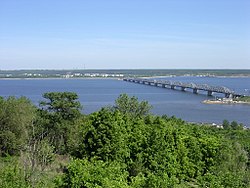 Волга в окрестностях УльяновскаВолга в окрестностях УльяновскаХарактеристикаХарактеристикаДлина3530 кмБассейн1 360 000 км²Расход воды8060 м³/с (у Волгограда)ВодотокВодотокИсток • Местоположениед. Волговерховье (Осташковский район Тверской области) • Высота228 м • Координаты57°15′05″ с. ш. 32°28′05″ в. д.HGЯOУстьеКаспийское море • Высота−28 м • Координаты45°41′50″ с. ш. 47°51′45″ в. д.HGЯOУклон реки0,07 м/км